                                                   SAISON 2019 / 2020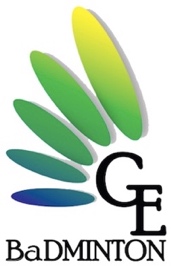 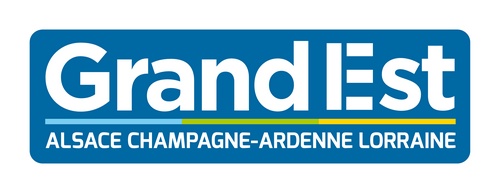 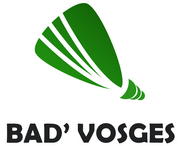 FICHE SOUTIEN CONTRACTUALISATIONNOM du CLUB : Nom et Prénom du Président : Téléphone : Courriel : PROJET : Budget prévisionnel : Coût : environ Demande l’aide financière* / Humaine* pour ce projet (*) au choix  Date : 										Ligue leNom Prénom :								Accordé / Non accordé										Montant	